 Nr.        din data de 20 ianuarie 2022P R O C E S – V E R B A Lal ședinței ordinare a Consiliului Local al Municipiului Dej  încheiată azi, 20 ianuarie 2022, convocată în conformitate cu prevederile art. 133, alin. (1) și 134 alin (1) și (2)  din Ordonanța de Urgență Nr. 57/2019, conform Dispoziției Primarului Nr. 35  din data de14 ianuarie 2022,		Lucrările ședinței se vor desfășura în sistem on-line, cu următoarea ORDINE DE ZI:Proiect de hotărâre privind aprobarea arondării Serviciului Creșei săptămânală din cadrul Direcției de Asistență socială din cadrul aparatului de specialitate al Primarului Municipiului Dej.Proiect de hotărâre privind aprobarea rețelei școlare a unităților de învățământ preuniversitar de pe raza Municipiului Dej, pentru anul școlar 2022 -2023. Proiect de hotărâre privind aprobarea atribuirii în folosință gratuită pentru o perioadă de 20 ani a unui Videolaringoscop pentru intubație dificilă cu 6 ( șase)  lame reutilizabile, seria BD2111037, către Serviciul de Ambulanță Cluj – Substația Dej.Proiect de hotărâre privind aprobarea propunerii de acceptare a ofertei de donație a unei conducte de canalizare menajeră în lungime de 233 ml,  situată pe terenul proprietate al Municipiului Dej, înscris în  C.F. Nr. 63360, investiție realizată pe cheltuiala S.C. LUCKY & LUCIANO CONSTRUCT S.R.L. și introducerea acesteia în domeniul public al Municipiului Dej.Proiect de hotărâre privind  aprobarea  acordării de gratuitate pe mijloacele de transport în comun ale S.C. Transurb S.A. Dej pentru anumite categorii de persoane cu domiciliul pe raza Municipiului Dej, respectiv pensionari și persoane care au vârsta legală de pensionare și nu realizează  venituri.Proiect de hotărâre privind desemnarea consilierilor locali în Comisia de evaluare a performanțelor profesionale individuale ale Secretarului General al Municipiului Dej. Proiect de hotărâre privind stabilirea unor măsuri cu privire la salariile de bază pentru funcționarii publici și personalul contractual din cadrul aparatului de specialitate al primarului Municipiului Dej și din serviciile publice din subordinea Consiliului Local al Municipiului Dej.Proiect de hotărâre privind aprobarea  P.U.Z.  pe Strada  Nichita Stănescu, Nr. 44/ BProiect de hotărâre privind aprobarea documentației de urbanism - PLAN URBANISTIC ZONAL şi a Regulamentului de urbanism, în vederea schimbării destinației zonei din I.D.1.b. -Subzona unităților productive și de servicii nepoluante in L7 – Subzona locuințelor individuale mici cu maxim P+E  niveluri,  pentru proiectul - reducerea numărului de persoane aflate în risc de sărăcie sau excluziune socială prin îmbunătățirea infrastructurii publice in zona urbană marginalizată din Municipiul Dej, Strada Macazului  Nr. 16 – 20. Proiect de hotărâre privind aprobarea dezmembrării imobilului situat în Municipiul Dej, Strada Fântânilor, înscris în C. F. Nr. 60766 Dej.Pr Proiect de hotărâre privind aprobarea Planului de Analiză și Acoperire a Riscurilor - Municipiul Dej. Proiect de hotărâre privind aprobarea stabilirii cotizației  anuale acordată de Municipiului Dej echipei de fotbal F.C. ”Unirea” Dej.Proiect de hotărâre privind aprobarea aprobarea costului zilnic a contribuției părinților/reprezentanților legali ai copiilor, care frecventează Creșa din cadrul Serviciului Creșă săptămânală a Municipiului Dej.14. Proiect de hotărâre privind acordarea mandatului special  în Adunarea Generală  Ordinară a Acționarilor Societății  ”Transurb”  S.A. Dej din data de 25 ianuarie 2022.15. Soluționarea unor probleme ale administrației publice locale. La ședință sunt prezenți 17 consilieri, domnul Primar Morar Costan, doamna Secretar General al Municipiului Dej, reprezentanți mass-media. Lipsesc motivat domnii consilieri Butuza Marius – Cornel și Radu Emilian – Ioan.Ședința publică este condusă de domnul consilier Pop Cristian, ședința fiind legal constituită. Consilierii au fost convocați prin Adresa Nr. 1.321  din data de 14 ianuarie 2022.Președintele de ședință, domnul consilier Pop Cristian supune spre aprobare  Procesul – verbal al ședinței ordinare din data de 15 decembrie 2021 – care este votat cu 16  voturi  ”pentru”, doamna consilier Haitonicv Stela nu participă la vot. Procesul – verbal al ședinței de îndată din data de 4 ianuarie 2022 – care este votat cu 15 voturi  ”pentru”, 2 voturi ”abținere”doamna consilier Haitonic Stela și domnul consilier Făt Ioan.Ordinea de zi a ședinței ordinare, Punctul 14.  Proiect de hotărâre privind aprobarea arondării Serviciului Creșei săptămânală din cadrul Direcției de Asistență socială din cadrul aparatului de specialitate al Primarului Municipiului Dej, devine Punctul 1  - este votată cu 17  voturi  ”pentru”, unanimitate.Președintele de ședință, domnul consilier Pop Cristian, dă citire proiectului de hotărâre și dă cuvântului domnului primar Morar Costan, în calitate de inițiator, la prezentarea acestuia.Punctul 1. Proiect de hotărâre privind aprobarea arondării Serviciului Creșei săptămânală din cadrul Direcției de Asistență socială din cadrul aparatului de specialitate al Primarului Municipiului Dej.Domnul primar Morar Costan: Acest proiect se referă la posibilitatea de a transfera Creșa săptămânală spre Inspectoratul Școlar Județean sau de a rămâne sub directa administrare a Primăriei Municipiului, dar trebuia să fie înființată ca și creșă cu personalitate juridică, să aibă un director, Servicii de Resurse umane, Tehnic, Contabilitate și nu se poate nici sub formă de comodat.Menționez faptul că instituția va fi administrată la fel ca instituțiile școlare de către Inspectoratul Județean și Ministerul Educației; deci transferăm Creșa spre Inspectoratul Județean.Se trece la constatarea și votul comisiilor de specialitate: Comisia pentru activități economico – financiare și agricultură, domnul consilier Lupan Ștefan – aviz favorabil;  Comisia juridică și disciplină pentru activitățile de protecție socială, muncă, protecția copilului, doamna consilier Muncelean Teodora, aviz favorabil; Comisia pentru activități de amenajarea teritoriului, urbanism, protecția mediului și turism – domnul consilier Buburuz Simion – Florin – aviz favorabil, Comisia pentru activități social – culturale, culte, învățământ, sănătate și familie – domnul consilier Moldovan Horațiu – Vasile – aviz favorabil;Luări de cuvânt: doamna consilier Meșter Alina – Maria: dorește să știe cărei grădinițe îi va fi arondată creșa, există un amendament ?Domnul primar Morar Costan: Eu am propus spre aprobare propunerea de transfer, la Punctul 2 se va discuta și unde se va aronda creșa.Votat  cu 13 voturi ”pentru”, 1 vot împotrivă doamna consilier Meșter Maria Alina, 2 abțineri domnul consilier Severin Paul Mihai și domnul consilier  Făt Ioan, doamna consilier Haitonic Teodora Stela nu participă la vot.Se trece la Punctul 2. Proiect de hotărâre privind aprobarea rețelei școlare a unităților de învățământ preuniversitar de pe raza Municipiului Dej, pentru anul școlar 2022 -2023. Domnul primar Morar Costan: În fiecare an  supunem spre aprobare rețeaua școlară a unităților de învățământ preuniversitar de pe raza Municipiului Dej. Avem o rețea formată din 12 instituții de stat, 3 instituții private. Din cele 12 instituții școlare, avem 5 unități preșcolare, 3 unități gimnaziale și 4 unități liceale, cu personalitate juridică. Avem 8 locații structuri secundare, preșcolare, gimnaziale și liceale. Survine o modificare prin transferul Creșei, pentru care propun următorul amendament: , la Punctul 6: Creșă cu program prelungit “ Arlechino” Structura 3 și la  punctul 13 Grădinița cu Program Prelungit și Grupa de Creșă cu Program Prelungit “Piticot” – Structura 1 Dej.Se trece la constatarea și votul comisiilor de specialitate: Comisia pentru activități economico – financiare și agricultură, domnul consilier Lupan Ștefan – aviz favorabil;  Comisia juridică și disciplină pentru activitățile de protecție socială, muncă, protecția copilului, doamna consilier Muncelean Teodora, aviz favorabil; Comisia pentru activități de amenajarea teritoriului, urbanism, protecția mediului și turism – domnul consilier Buburuz Simion – Florin – aviz favorabil, Comisia pentru activități social – culturale, culte, învățământ, sănătate și familie – domnul consilier Moldovan Horațiu – Vasile – aviz favorabil;Președintele de ședință, domnul consilier Pop Cristian, supune spre aprobare amendamentul prezentat, votat cu 13 voturi ”pentru”, 3 voturi ”abținere”doamna consilier meșter Maria alina, domnul consilier Făt Ioan și domnul consilier Severin Paul Mihai.Votat  cu 14 voturi ”pentru”, 3 abțineri domnii consilieri : Meșter Alina Maria, Haitonic Teodora Stela și Ioan Făt.Punctul 3. Proiect de hotărâre privind aprobarea atribuirii în folosință gratuită pentru o perioadă de 20 ani a unui Videolaringoscop pentru intubație dificilă cu 6 ( șase)  lame reutilizabile, seria BD2111037, către Serviciul de Ambulanță Cluj – Substația Dej.Domnul primar Morar Costan: În urma solicitărilor Serviciului de Ambulanță Dej, reprezentat de medic coordonator Baciu Mariana, privind necesitatea achiziționării unui videolaringoscop, necesar intervențiilor dificile la persoanele inconștiente, la fel cum am răspuns unor solicitări ale Poliției, Pompierilor sau altor instituții, prin achiziționarea de aparatură, dispozitive sau autospeciale, astfel încât activitatea acestora să fie optimizată, la fel am venit și în sprijinul Ambulanței Dej prin achiziționarea videolaringoscopului, în valoare de 14.280 lei. Propun atribuirea în folosință gratuită către Ambulanța Dej pe o perioadă de 20 ani. Contractul de comodat este Anexă la proiectul de hotărâre.Se trece la constatarea și votul comisiilor de specialitate: Comisia pentru activități economico – financiare și agricultură, domnul consilier Lupan Ștefan – aviz favorabil;  Comisia juridică și disciplină pentru activitățile de protecție socială, muncă, protecția copilului, doamna consilier Muncelean Teodora, aviz favorabil; Comisia pentru activități de amenajarea teritoriului, urbanism, protecția mediului și turism – domnul consilier Buburuz Simion – Florin – aviz favorabil, Comisia pentru activități social – culturale, culte, învățământ, sănătate și familie – domnul consilier Moldovan Horațiu – Vasile – aviz favorabil;Votat  cu 17  voturi ”pentru”, unanimitate.	Punctul 4. Proiect de hotărâre privind aprobarea propunerii de acceptare a ofertei de donație a unei conducte de canalizare menajeră în lungime de 233 ml,  situată pe terenul proprietate al Municipiului Dej, înscris în  C.F. Nr. 63360, investiție realizată pe cheltuiala S.C. LUCKY & LUCIANO CONSTRUCT S.R.L. și introducerea acesteia în domeniul public al Municipiului Dej.	Domnul primar Morar Costan: Este vorba despre Strada Păcii, unde s-a construit un bloc de către o firmă privată și se referă la acceptarea ofertei de donație a conductei de canalizare menajeră, cu lungimea de 233 metri liniari. Terenul este proprietatea Municipiului Dej, investiția a fost realizată de către firma S.C. Lucky&Luciano S.R.L.; inițial pentru realizarea lucrării, primăria a condiționat emiterea avizului tehnic de donarea obiectivului cătreMunicipiului Dej, ca ulterior să se tracă în domeniul public. După întocmirea actului autentic notarial, vom reveni cu un proiect de hotărâre privind concesionarea lucrării către Compania de Apă, care administrează rețelele de apă și canalizare.	Se trece la constatarea și votul comisiilor de specialitate: Comisia pentru activități economico – financiare și agricultură, domnul consilier Lupan Ștefan – aviz favorabil;  Comisia juridică și disciplină pentru activitățile de protecție socială, muncă, protecția copilului, doamna consilier Muncelean Teodora, aviz favorabil; Comisia pentru activități de amenajarea teritoriului, urbanism, protecția mediului și turism – domnul consilier Buburuz Simion – Florin – aviz favorabil, Comisia pentru activități social – culturale, culte, învățământ, sănătate și familie – domnul consilier Moldovan Horațiu – Vasile – aviz favorabil;Proiectul este votat  cu 17  voturi ”pentru”, unanimitate.Punctul 5. Proiect de hotărâre privind aprobarea  acordării de gratuitate pe mijloacele de transport în comun ale S.C. Transurb S.A. Dej pentru anumite categorii de persoane cu domiciliul pe raza Municipiului Dej, respectiv pensionari și persoane care au vârsta legală de pensionare și nu realizează  venituri.	Domnul primar Morar Costan: În primul mandat am venit cu un proiect de hotărâre care să vină în sprijinul pensionarilor, a persoanelor în vârstă și a celor care nu realizează venituri. Ținând cont de indicele lunar de creștere al prețurilor, vin cu propunerea de modificare a plafoanelor, astfel:- persoane care au vârsta legală de pensionare și nu beneficiază de pensie  și pensionarii care realizează venituri de până la 1.100 lei/lună,  beneficiază de 20 călătorii/luna (10 bilete dus-întors);- pensionari care realizează venituri cuprinse între 1.101 si 1.500 lei/lună beneficiază de 16 călătorii/luna (8 bilete dus-întors);pensionarii care realizează venituri cuprinse între 1.501 și 2.000 lei/lună beneficiază de 12 călătorii/luna (6 bilete dus-întors);- persoanele care beneficiază de gratuitate:- persoanele cu handicap grav şi accentuat;- însoțitorii persoanelor cu handicap grav, în prezența acestora; - însoțitorii copiilor cu handicap accentuat, în prezența acestora; - însoțitorii adulților cu handicap auditiv şi mintal accentuat, în prezența acestora; asistenții personali ai persoanelor cu handicap grav; - asistenții personali profesioniști ai persoanelor cu handicap grav şi accentuat.Primăria va elibera legitimațiile electronice pe baza:  Buletinului de identitate/ cărții de identitate – copie; Cupon de pensie – copie;Certificat de încadrare în grad de handicap;Legitimația pentru transportul urban cu mijloace de transport în comun va fi eliberată de Direcția Generală de Asistență Socială şi Protecția Copilului Cluj. În acest mod  mi-am dorit să vin în sprijinul pensionarilor și celor care nu realizează venituri.Se trece la constatarea și votul comisiilor de specialitate: Comisia pentru activități economico – financiare și agricultură, domnul consilier Lupan Ștefan – aviz favorabil;  Comisia juridică și disciplină pentru activitățile de protecție socială, muncă, protecția copilului, doamna consilier Muncelean Teodora, aviz favorabil; Comisia pentru activități de amenajarea teritoriului, urbanism, protecția mediului și turism – domnul consilier Buburuz Simion – Florin – aviz favorabil, Comisia pentru activități social – culturale, culte, învățământ, sănătate și familie – domnul consilier Moldovan Horațiu – Vasile – aviz favorabil;Votat  cu 17  voturi ”pentru”, unanimitate.Punctul 6. Proiect de hotărâre privind desemnarea consilierilor locali în Comisia de evaluare a performanțelor profesionale individuale ale Secretarului General al Municipiului Dej.Domnul primar Morar Costan: Conform Codului administrativ este necesar ca pentru evaluarea Secretarului General al Municipiului să avem o comisie din care să facă parte pe lângă primar, doi consilieri locali. Anul trecut am avut acest proiect cu durata de valabilitate un an de zile, acest proiect va avea valabilitatea pe toată durata mandatului dumneavoastră. Prin urmare, vă rog să faceți propuneri pentru cei doi consilieri care să facă parte din această Comisie.Se trece la constatarea și votul comisiilor de specialitate: Comisia pentru activități economico – financiare și agricultură, domnul consilier Lupan Ștefan – aviz favorabil;  Comisia juridică și disciplină pentru activitățile de protecție socială, muncă, protecția copilului, doamna consilier Muncelean Teodora, aviz favorabil; Comisia pentru activități de amenajarea teritoriului, urbanism, protecția mediului și turism – domnul consilier Buburuz Simion – Florin – vot în plen, Comisia pentru activități social – culturale, culte, învățământ, sănătate și familie – domnul consilier Moldovan Horațiu – Vasile – aviz favorabil;Președintele de ședință, domnul consilier Pop Cristian, solicită propuneri: domnul consilier Sabadâș Marin - Gabriel o propune pe doamna consilier Muncelean Teodora; domnul consilier Severin Paul – Mihai o propune pe doamna consilier Meșter Alina – Maria, doamna consilier Bălașa Dana – Livia îi propune pe doamna consilier Muncelean Teodora și pe domnul consilier Buburuz Simion – Florin.Se supune la vot fiecare propunere: doamna consilier Muncelean Teodora – 16 voturi ”pentru”, 1 vot ”abținere”;Doamna consilier Meșter Alina – Maria: 4 voturi ”pentru”, 4 voturi ”împotrivă”, 9 voturi ”abținere;Domnul consilier Buburuz Simion – Florin: 14 voturi ”pentru”, 2 voturi ”împotrivă”, 2 voturi ”abținere”.Proiectul este votat cu 14 voturi ”pentru”, 3 voturi ”abținere”.Vot secretPunctul 7. Proiect de hotărâre privind  stabilirea unor măsuri cu privire la salariile de bază pentru funcționarii publici și personalul contractual din cadrul aparatului de specialitate al primarului Municipiului Dej și din serviciile publice din subordinea Consiliului Local al Municipiului Dej.Domnul primar Morar Costan: Este un proiect sensibil întotdeauna când se discută despre finanțare; până în anul 2017 a fost o grilă de salarizare unică pentru funcționari și personalul contractual în funcție de rangul localității. În luna iulie 2017 a fost prima aplicare a Legii Nr. 153, lege care dă grila de salarizare pentru tot personalul plătit din fonduri publice cu excepția administrației publice locale, prin urmare în data de 2 august prin Hotărârera Consiliului Local Nr. 89 s-a stabilit majorarea cu 300 lei a salariului personalului din cadrul Primăriei, indiferent de funcția pe care o deținea. Există un coeficient pe lege pentru fiecare funcție în legătură cu salariul minim pe economie care era între 2.230 lei – 2.300 lei. Actualmente salariul minim a crescut de la 2.300 le 2. 550, o majorare de 10,9%, majorare pe care nu o putem suporta. Am propus o majorare echilibrată, deoarece când se majorează Unitatea Administrativ teritorială trebuie să distribuie rata inflației 7,5 – 8%, spre investiții, funcționare și salarizare. Din acest punct s-a pornit discuția cu Sindicatul ”Edilica”, de la 8 %, am propus 4%. Negocierile cu Sindicatul s-au axat pe găsirea soluțiilor pentru gestionarea investițiilor, fiind nevoie de echilibru.Se trece la constatarea și votul comisiilor de specialitate: Comisia pentru activități economico – financiare și agricultură, domnul consilier Lupan Ștefan – aviz favorabil;  Comisia juridică și disciplină pentru activitățile de protecție socială, muncă, protecția copilului, doamna consilier Muncelean Teodora, aviz favorabil; Comisia pentru activități de amenajarea teritoriului, urbanism, protecția mediului și turism – domnul consilier Buburuz Simion – Florin – vot în plen; Comisia pentru activități social – culturale, culte, învățământ, sănătate și familie – domnul consilier Moldovan Horațiu – Vasile – aviz favorabil;Domnul primar Morar Costan: Este prezent președintele Sindicatului salariaților din Primăria Dej, domnul Pop Dorel – Emil.Președintele Sindicatului ”Edilica” al salariaților din Primăria Dej, domnul Pop Dorel – Emil, subliniază: Supun atenției dumneavoastră unele doleanțe a membrilor de sindicat și a tuturor angajaților Primăriei, privind procentul de majorare a salariilor personalului din administrația publică locală. Precizez că salariile personalului din administrația publică locală se stabilesc în conformitate cu prevederile art. 11 și art. 38, alin. (2), lit. b) din Legea cadru Nr. 153/2017, categorie care nu intră sub incidența înghețării stabilite de Ordonanța de Urgență Nr. 130 din 2021. Salariul personalului se stabilește în conformitate cu prevederile art. 11 din Legea cadru, limita inferioară fiind salariul minim pe țară, limita superioară, nivelul indemnizației lunare a funcției de viceprimar din unitatea administrativ – teritorială respectivă.În urma negocierilor cu domnul primar și Comitetul sindical s-a ajuns la un procent de majorare de 4%, procentul negociat fiind între procentul propus de către domnul primar de 2,6% și 8%, propus de Comitetul sindical, procent susținut de rata inflației și nu de 10,87%, procent de majorare a salariului minim pe economie.În urma negocierilor s-a încheiat un Proces – verbal de negociere a procentului de majorare a salarizării de 4%.Conform celor supuse atenției dumneavoastră anterior, confirmat de art. 11 din Legea cadru, procentul de majorare ar fi de 10,87%, limita maximă.Dorința membrilor de sindicat ar fi ca acest procent negociat cu domnul primar să crească spre limita maximă, conform legilor în vigoare, având în vedere că toate prețurile au crescut, începând cu carburanții, facturile le gaz și energie, mărfurile alimentare, prețuri care vor crește în continuare și un procent de 4% nu vor acoperi nici în mică măsură această inflație.Luări de cuvânt: domnul consilier Sabadâș Marin – Gabriel: dorește să știe de la ce dată se poate începe aplicarea acestei majorări și termenul maxim de aplicare a acestei prevederi.Domnul primar Morar Costan: De la data de 1 ianuarie și termenul maxim este de un an de zile.Domnul consilier Severin Paul – Mihai: dorește niște lămuriri: solicitarea a fost creșterea salariului cu 8%, procentul propus de domnul primar a fost 2,6%, ce procent s-a aprobat și care este impactul bugetar.Domnul consilier Lupan Ștefan: propune un amendament la acest proiect – majorarea salariului cu 2,5%. Un procent de 4% înseamnă 1 milion 300 de mii lei; s-au acordat vaucere de vacanță în cuantm de 600 mii lei; procentul de 2,5% reprezintă 800 mii lei. Procentul de 2,5% - înseamnă 1.400 lei suma negociată este o sumă rezonabilă. Primăria trebuie să asigure cheltuielile de funcționare; taxele și impozitele locale s-au indexat cu 2,6%, deci trebuie să dăm dovadă că suntem persoane rezonabile.	Domnul primar Morar Costan: Negocierea a pornit de la procentul de 2,6%, ceea ce reprezintă un impact de 1 milion 600 mii lei. Abordarea domnului consilier Lupan Ștefan este o radiografie exactă a aceea ce înseamnă majorarea, dar am negociat și mă duc până la capăt cu procentul de 4%  majorarea salariilor.Președintele de ședință, domnul consilier Pop Cristian, propune spre aprobare amendamentul propus de domnul consilier Lupan Ștefan: votat cu 5 voturi ”pentru” Kovrig Anamaria Magdalena, Lupan Ștefan, Haitonic Teodora Stela, Sabadâș Marin Gabriel și Buburuz Simion, 3 voturi ”împotrivă Bălașa Dana, Pop Cristian, Teodora Muncelean 9 voturi ”abținere”- Meșter Maria Alina, Moldovan Horațiu, Itu Mircea Vasile, Feier Iuliu Ioan, Gavriș Geanina Adriana Corina, Husa Lucian Ioan, Stan Daniel, Severin Paul Mihai și Făt Ioan.Votat  cu 11 voturi ”pentru”,1 vot împotrivă domnul consilier Sabadâș Marin Gabriel,5 abțineri domnii consilieri: Meșter Alina Maria, Buburuz Simion Florin , Severin Paul Mihai, Făt Ioan, Feier Iuliu Ioan,	Punctul 8. Proiect de hotărâre privind aprobarea  P.U.Z.  pe Strada  Nichita Stănescu, Nr. 44/ B.	Domnul primar Morar Costan:  Proiectul se referă la P.U.Z. pe Strada Nichita Stănescu, unde este un teren cu suprafața de 10.704 m.p., unde P.U.G. este situat sub zona de locuințe individuale și colective mici de maxim P + 2, unde se propune parcelarea acestei suprafețe în 18 loturi în suprafață de 400 – 500 m.p., cu ale, deoarece conform Legii este necesar întocmirea P.U.Z. pentru parcelarea în mai mult de 3 parcele. Mă bucur că se construiește, că se fac investiții subterane,  supraterane, se construiesc locuințe mici, blocuri, iar zona se dezvoltă.Se trece la constatarea și votul comisiilor de specialitate: Comisia pentru activități economico – financiare și agricultură, domnul consilier Lupan Ștefan – aviz favorabil;  Comisia juridică și disciplină pentru activitățile de protecție socială, muncă, protecția copilului, doamna consilier Muncelean Teodora, aviz favorabil; Comisia pentru activități de amenajarea teritoriului, urbanism, protecția mediului și turism – domnul consilier Buburuz Simion – Florin – aviz favorabil; Comisia pentru activități social – culturale, culte, învățământ, sănătate și familie – domnul consilier Moldovan Horațiu – Vasile – aviz favorabil;Domnul consilier Buburuz Simion – Florin: Sesizează o eroare materială, în P.U.Z. întocmit apare Strada Șomcutului și strada Fruzișului vizavi de Strada Nichita Stănescu Nr. 44/B.Supus la vot, proiectul este votat cu 16 voturi ”pentru”, 1 vot ”abținere”.Punctul 9. Proiect de hotărâre privind aprobarea documentației de urbanism - PLAN URBANISTIC ZONAL şi a Regulamentului de urbanism, în vederea schimbării destinației zonei din I.D.1.b. -Subzona unităților productive și de servicii nepoluante in L7 – Subzona locuințelor individuale mici cu maxim P+E  niveluri,  pentru proiectul - reducerea numărului de persoane aflate în risc de sărăcie sau excluziune socială prin îmbunătățirea infrastructurii publice in zona urbană marginalizată din Municipiul Dej, Strada Macazului  Nr. 16 – 20.	Domnul primar Morar Costan:   În zona noastră se implementează proiecte G.A.L. și avem două zone Macazului și Sărata unde se construiește pe fonduri europene; pe Strada Sărata se construiesc 25 locuințe, pe Strada Macazului – 7 locuințe. Se trece la constatarea și votul comisiilor de specialitate: Comisia pentru activități economico – financiare și agricultură, domnul consilier Lupan Ștefan – aviz favorabil;  Comisia juridică și disciplină pentru activitățile de protecție socială, muncă, protecția copilului, doamna consilier Muncelean Teodora, aviz favorabil; Comisia pentru activități de amenajarea teritoriului, urbanism, protecția mediului și turism – domnul consilier Buburuz Simion – Florin – aviz favorabil; Comisia pentru activități social – culturale, culte, învățământ, sănătate și familie – domnul consilier Moldovan Horațiu – Vasile – aviz favorabil;Votat  cu 14  voturi ”pentru”, 2 voturi împotrivă domnii consilieri Feier Iuliu Ioan și Făt Ioan , 1 abținere domnul consilier Sabadâș Marin Gabriel.Punctul 10. Proiect de hotărâre privind aprobarea dezmembrării imobilului situat în Municipiul Dej, Strada Fântânilor, înscris în C. F. Nr. 60766 Dej.Domnul primar Morar Costan:  În zona Griviței se dorește o extindere pentru construirea de case pentru tineri și se va parcela terenul de 76.229 m.p., suprafața totală, 4,5 ha nu este construibilă, dar 36.000 m.p. se împarte în tarlale de 50 – 600 m.p. pentru 36 locuri de casă, 1 lot de drum și 1 lot pentru magazine venind în sprjinul tinerilor pentru a-și construi locuințeSe trece la constatarea și votul comisiilor de specialitate: Comisia pentru activități economico – financiare și agricultură, domnul consilier Lupan Ștefan – aviz favorabil;  Comisia juridică și disciplină pentru activitățile de protecție socială, muncă, protecția copilului, doamna consilier Muncelean Teodora, aviz favorabil; Comisia pentru activități de amenajarea teritoriului, urbanism, protecția mediului și turism – domnul consilier Buburuz Simion – Florin – aviz favorabil; Comisia pentru activități social – culturale, culte, învățământ, sănătate și familie – domnul consilier Moldovan Horațiu – Vasile – aviz favorabil;Votat  cu 17  voturi ”pentru”, unanimitate.Punctul 11. Proiect de hotărâre privind  aprobarea  Planului de Analiză și Acoperire a Riscurilor - Municipiul Dej.  Domnul primar Morar Costan:  Urmare a solicitării Secretariatului General al Guvernului s-a întocmit Planul de analiză și acoperire a riscurilor, care cuprinde riscurile potențiale, măsurile, acțiunile, resursele umane și materiale. Este vorba despre riscuri de inundații, furtuni, secetă, incendii, cutremure, accidente chimice, epidemii. Au fost stabilite autoritățile cu rol în analizxa și acoperirea riscurilor și rolul fiecăruia, etapele de acțiune în caz de situații problemă.Se trece la constatarea și votul comisiilor de specialitate: Comisia pentru activități economico – financiare și agricultură, domnul consilier Lupan Ștefan – aviz favorabil;  Comisia juridică și disciplină pentru activitățile de protecție socială, muncă, protecția copilului, doamna consilier Muncelean Teodora, aviz favorabil; Comisia pentru activități de amenajarea teritoriului, urbanism, protecția mediului și turism – domnul consilier Buburuz Simion – Florin – aviz favorabil; Comisia pentru activități social – culturale, culte, învățământ, sănătate și familie – domnul consilier Moldovan Horațiu – Vasile – aviz favorabil;Votat  cu 16 voturi ”pentru”, 1 abținere domnul consilier Severin Paul Mihai.Punctul 12. Proiect de hotărâre privind  aprobarea stabilirii cotizației  anuale acordată de Municipiului Dej echipei de fotbal F.C. ”Unirea” Dej.Doamna consilier Muncelean Teodora: solicită cuvântul pe procedură, nu participă la dezbateri și la vot la acest proiect pentru că a fost membru asociat al Clubului ”Unirea” Dej.Domnul primar Morar Costan:  Este adevărat că ne dorim echipe bine reprezentate în toate ramurile sportive, fotbal, volei, atletism, karate și ne dorim să susținem performanța. Acest lucru depinde și de puterea financiară, iar promovarea din Divizia C în Divizia B este o mare provocare. Trebuie să găsim soluții pentru a obține performanță. O echipă de Divizia B are nevoie de un buget de 1 milion euro; anul acesta Clubul ar avea nevoie de 500.000 euro.Anul trecut am sprijinit clubul cu 1, 37 milioane lei, s-a jucat numai turul Diviziei B și returul Diviziei C. Anul acesta îi sprijinim cu 1 milion 500 mii lei, posibilitatea noastră reală solicitând și societăților comerciale să sprijine echipa, o adevărată emblemă pentru orașul nostru.Se trece la constatarea și votul comisiilor de specialitate: Comisia pentru activități economico – financiare și agricultură, domnul consilier Lupan Ștefan – aviz favorabil;  Comisia juridică și disciplină pentru activitățile de protecție socială, muncă, protecția copilului, doamna consilier Muncelean Teodora, aviz favorabil; Comisia pentru activități de amenajarea teritoriului, urbanism, protecția mediului și turism – domnul consilier Buburuz Simion – Florin – aviz favorabil; Comisia pentru activități social – culturale, culte, învățământ, sănătate și familie – domnul consilier Moldovan Horațiu – Vasile – aviz favorabil;Votat  cu 14  voturi ”pentru”, 2 voturi ”abținere”, doamna consilier Muncelean Teodora nu participă la vot.Punctul 13. Proiect de hotărâre privind aprobarea costului zilnic a contribuției părinților/reprezentanților legali ai copiilor, care frecventează Creșa din cadrul Serviciului Creșă săptămânală a Municipiului Dej.Domnul primar Morar Costan: Am transferat creșa spre grădiniță și din octombrie 2014 nu am schimbat prețul coșului zilnic. Acest coș zilnic se aprobă în Consiliul de administrației, eu nu am vrut să renunț la suma de 6 – 7 lei/zi.Există o Hotărâre de Guvern care stabilește prețul minim zilnic la 12 lei.Se trece la constatarea și votul comisiilor de specialitate: Comisia pentru activități economico – financiare și agricultură, domnul consilier Lupan Ștefan – aviz favorabil;  Comisia juridică și disciplină pentru activitățile de protecție socială, muncă, protecția copilului, doamna consilier Muncelean Teodora, aviz favorabil; Comisia pentru activități de amenajarea teritoriului, urbanism, protecția mediului și turism – domnul consilier Buburuz Simion – Florin – vot în plen; Comisia pentru activități social – culturale, culte, învățământ, sănătate și familie – domnul consilier Moldovan Horațiu – Vasile – aviz favorabil;Luări de cuvânt: domnul consilier Sabadâș Marin – Gabriel: Consideră că dublarea prețului zilnic va fiu greu de suportat și din cauza majorării facturilor și că această majorare trebuia făcută gradual.Domnul primar Morar Costan: Suntem obligați prin lege la această majorare, care va avea repercursiuni și asupra calității mesei zilnice a copiilor. Eu, din luna octombrie 2014 nu am majorat acest cuantum, dar conform Hotărârii de Guvern, limitele minime sunt: 0 – 3 ani – 12 lei/zi; 3 – 7 ani – 17 lei/zi; 7 – 14 ani – 16 lei/zi.Votat  cu 15 voturi ”pentru”, 2 abțineri domnii consilieri: Sabadâș Marin Gabriel și Mircea Itu Vasile. Punctul 14. Proiect de hotărâre privind acordarea mandatului special  în Adunarea Generală  Ordinară a Acționarilor Societății  ”Transurb”  S.A. Dej din data de 25 ianuarie 2022. Domnul primar Morar Costan: Pentru reprezentarea noastră în Adunarea Generală Ordinară  a Acționarilor Societății Transurb, doamna consilier Muncelean Teodora are experiența necesară și dorim să ne reprezinte în continuare în această calitate.Se trece la constatarea și votul comisiilor de specialitate: Comisia pentru activități economico – financiare și agricultură, domnul consilier Lupan Ștefan – aviz favorabil;  Comisia juridică și disciplină pentru activitățile de protecție socială, muncă, protecția copilului, doamna consilier Muncelean Teodora, aviz favorabil; Comisia pentru activități de amenajarea teritoriului, urbanism, protecția mediului și turism – domnul consilier Buburuz Simion – Florin – aviz favorabil; Comisia pentru activități social – culturale, culte, învățământ, sănătate și familie – domnul consilier Moldovan Horațiu – Vasile – aviz favorabil;Votat cu 16 voturi ”pentru”, 1 vot ”abținere”.Vot secret.Punctul 15. Soluționarea unor probleme ale administrației publice locale. Președintele de ședință, domnul consilier Pop Cristian, solicită înscrieri la cuvânt: domnul primar Morar Costan, doamna consilier Gavriș Geanina – Adriana – Corina, doamna consilier Meșter Maria – Alina, domnul consilier Pop Cristian, doamna consilier Bălașa Dana – Livia.Doamna consilier Gavriș Geanina – Adriana – Corina: ridică problema Străzii Burebista, dorește să știe când se vor realiza extinderile de utilități, apă, curent; locuitorii din zonă au avize de construire și vor să intre în normalitate.Doamna consilier Meșter Maria – Alina: revine cu problema Străzilor din Ocna Dej, Gălbenelelor, Frasinilor, când se vor asfalta?Domnul consilier Pop Cristian: dorește să știe când se v a reglementa traficul mașinilor de 7,5 tone peste Podul Someș, pentru că traseele ocolitoare aduc neplăceri firmelor care au asemenea mașini de mare tonaj.Doamna consilier Bălașa Dana – Livia: ridică problema fostei școli Nr. 5 unde există un teren de minifotbal și care are un gard aferent care ar trebui dărâmat pentru aerisirea zonei.Locuitorii de pe Strada Nicolae Titulescu, au grădini care se învecinează cu Piața Mare, iar din Ciuperca de acolo se aruncă deșeuri, peturi, cioburi în aceste grădini; solicită o supraveghere mai atentă sau dărâmarea acestei construcții.Domnul primar Morar Costan: răspunde punctual problemelor ridicate de consilieri: suntem raportați la realitățile de zi cu zi din orașul nostru; referitor la Strada Burebista, vom prelua un teren ca donație, dar pentru a avea acces în zonă mai avem nevoie de donații de la mai multe persoane, deoarece nu s-a lăsat zonă de acces; când vom avea C.F. pe aceste donații se vor putea face investiții.Noi depunem proiecte europene, dar încă nu s-au publicat ghidurile, în zona Ocna Dej avem posibilitatea să intervenim pe mobilitate urbană. Zona va fi proiectată la fel ca zona Rompoș; avem Străzile Veveriței, Rândunelelor, Fazanilor,Turturelelor care au fost modernizate pe proiectul celor 20 de străzi; avem în dreapta Strada Pinticului pe care s-a intervenit și în stânga, zona Sascut cu străzi îngustre și zone limitate; deocamdată acolo se poate interveni numai cu pietriș.Școala Nr. 5 este o rezervă este utilă în zonă, acolo am transferat grupe de la Grădinița ”Lumea Piticilor”, a fost Centru de vaccinare, dar între Strada Fragilor și gard vom interveni pentru a construi o parcare, perpendicular pe terenul de fotbal, un număr de 10 – 15 parcări.Referitor la zona Pieței agroalimentare, Foișorul a fost conceput ca un loc cu vizibilitate asupra orașului, dar se pare că este utilizat în alte scopuri, vom gestiona situația și vom interveni.	O problemă sensibilă și grea este podul peste Someș, precum știți am preluat zona  D.N. 1 C, unde s-a intervenit cu lucrări începând de la Competrol, Zona Gării, s-a turnat și ultimul strat de asfalt și vom face marcajele definitive. Dorim să rezolvăm și situația Sensului giratoriu din zona Magazinului Chinezul, iar referitor la pod, în urma ridicării antrepoazelor, perpendicular pe grinzile laterale, acestea s-au fisurat; sunt patru piloni afectați și a intervenit o firmă specializată din București care a turnat un strat de beton special, apoi vor fi aduse bare speciale pentru comprimare. Facem toate eforturile pentru finalizarea lucrărilor de reparații, costul este de 500 mii lei, oferta a fost de 800 mii lei. Sperăm ca la începutul lunii februarie să se deschidă traficul pentru autovehicule de mare tonaj pentru că sunt mari probleme pentru antrepenori aceste rute ocolitoare.	Mai semnalizez cîteva probleme generale: rata mare de infectare, este transmisibil dar nu o formă agresivă. Astăzi avem o rată de infectare de 11,54%, fapt pentru care Spitalul este blocat. Trebuie să găsim o soluție pentru testare, să avem un alt spațiu.	Referitor la întreținerea orașului pe timp de iarnă, s-a intervenit pentru realizarea traficului în condiții optime; am achiziționat un tractoraș lamă, care poate interveni pe trotuare, dar facem apel și la instituțiile publice și la cetățeni să curețe trotuarele aferente.	Referitor la Legea 500 – cu privire la impozitarea cu 50% a locuințelor neîngrijite; multe societăți comerciale au fost somate și au remediat situația, dar mai există persoane fizice care au primit somații, trebuie găsite soluții și echilibtu în gestionarea acestor situații. Vă pot da căteva repere, Piața Bobâlna Nr. 8,10,11,9, 4,16,18, Străzile Parcului Nr. 4, Nicolae Iorga Nr. 4, Regina Maria Nr. 18, Traian Nr. 1, 3; 1 Mai Nr. 10, Parcului Nr. 12, Nicolae Iorga Nr. 15. Următoarea ședință va fi în data de 1 februarie și se va supune atenției Bugetul local.	Nemafiind alte intervenții  președintele de ședință, domnul consilier Pop Cristian, declară închise lucrările ședinței ordinare.        Președinte de ședință,                                            Secretar General al Municipiului Dej,                Pop Cristian                                                               Jr. Pop Cristina           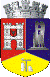 ROMÂNIAJUDEŢUL CLUJCONSILIUL LOCAL AL MUNICIPIULUI DEJStr. 1 Mai nr. 2, Tel.: 0264/211790*, Fax 0264/223260, E-mail: primaria@dej.ro 